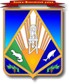 МУНИЦИПАЛЬНОЕ ОБРАЗОВАНИЕХАНТЫ-МАНСИЙСКИЙ РАЙОНХанты-Мансийский автономный округ – ЮграАДМИНИСТРАЦИЯ ХАНТЫ-МАНСИЙСКОГО РАЙОНАР А С П О Р Я Ж Е Н И Еот  28.06.2012                                    		                                                № 723-рг. Ханты-МансийскО внесении изменений в распоряжение администрации Ханты-Мансийского районаот 23.11.2010 № 977-р	Учитывая представление Ханты-Мансийского межрайонного прокурора от 25.05.2012 №2476-12 «Об устранении нарушений законодательства о противодействии коррупции»:1.  Внести в распоряжение администрации Ханты-Мансийского района от 23.11.2010 №977-р «О комиссии по соблюдению требований                            к служебному поведению муниципальных служащих администрации Ханты-Мансийского района и урегулированию конфликта интересов»                                (с изменениями на 16.01.2012) следующие изменения:          	1.1.Дополнить распоряжение пунктом 2 следующего содержания:«2. Утвердить состав комиссии по соблюдению требований к служебному поведению муниципальных служащих, замещающих «высшую» группу должностей (приложение 2).» и приложением 2 согласно приложению к настоящему распоряжению.1.2. Пункт 6 распоряжения изложить в новой редакции:	«6. Контроль за выполнением распоряжения возложить на первого заместителя главы администрации района Седунова В.С.».1.3. Пункты 2 – 6 распоряжения считать соответственно пунктами 3 – 7.1.4. В   приложении   1  к   распоряжению   слова   «курирующий рассматриваемый вопрос» заменить словами «курирующий орган администрации района».1.5. Подпункт «б» пункта 3 приложения 2 к распоряжению изложить           в следующей редакции:«б) в осуществлении в администрации Ханты-Мансийского района (далее – администрация района) мер по предупреждению коррупции.        Комиссия рассматривает вопросы соблюдения требований                          к служебному поведению и урегулированию конфликта интересов в отношении муниципальных служащих, замещающих должности администрации района.».	1.6. Приложение 2 к распоряжению считать соответственно приложением 3.	2. Опубликовать настоящее распоряжение в газете «Наш район» и разместить на официальном веб-сайте органов местного самоуправления Ханты-Мансийского района в сети Интернет.	3. Контроль за выполнением распоряжения возложить на первого заместителя главы  администрации района Седунова В.С.Глава администрации Ханты-Мансийского района                                                               В.Г.УсмановПриложениек распоряжению администрации Ханты-Мансийского района от 28.06.2012  № 723-р«Приложение 2к распоряжению администрацииХанты-Мансийского районаот 23.11.2010 № 977-рСостав комиссии по соблюдению требований к служебному поведению муниципальных служащих, замещающих «высшую» группу должностей	Глава администрации района, председатель комиссии	Первый заместитель главы администрации района, заместитель председателя комиссии	Управляющий делами администрации района, секретарь комиссии	Заместитель главы администрации района	Заместитель главы администрации района по финансам, председатель комитета по финансам	Заместитель главы администрации района по социальным вопросам	Заместитель главы администрации района, директор департамента строительства, архитектуры и ЖКХ.».